HOBART CLASS OF 1974 50th REUNION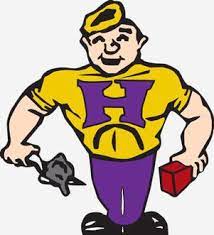                   Saturday, August 17, 2024                                        6:00 pm - 11:00 pm                                    Gino’s  Banquet Hall1967 E 37th Avenue – HobartDINNER: $45.00 per person Plus CASH BARADDITIONAL OPPORTUNITY TO GATHER TOGETHER: Friday 8/16 @ 7:00 pm - ???                                                             Tavern on the Lake – 200 S Main Street (Old NIPSCO building)                                                                                               (FOOD WILL BE AVAILABLE FOR PURCHASE)PLEASE COMPLETE THIS FORM AND RETURN WITH CHECK PAYABLE TO:Hobart Class of 1974 NO LATER THAN JULY 1st 2024JUDY (JONES) FORD 1450 LINCOLN STREET   -   HOBART, IN  46342  -   (219) 617-4524(Please contact Judy for other methods of payment)CONTACT MARTHA (FICK) OSTEN with any questions: (219) 742-8184 *** PLEASE BRING ANY MEMORABILIA YOU WOULD LIKE TO DISPLAY FOR THE EVENING ***      - - - - - - - - - - - - - - - - - - - - - - - - - - - - - - - - - - - - - - - - - - - - - - - - - - - - - - - - NAME: _____________________________________    PHONE: _______________________________HOME ADDRESS: _____________________________ ___________________________________________    EMAIL: ________________________________OCCUPATION: _______________________________ How many years: ______   Retired?     Y       NMARRIED TO: ____________________________________________         How many years: ______Number of Children: ______       Number of Grandchildren: ______      Great Grandchildren: ______SPECIAL INTERESTS / HOBBIES: _______________________________________________________AN INTERESTING FACT ABOUT YOU OR ACCOMPLISHMENT YOU ARE PROUD OF:  ______________________________________________________________________________________________I give permission for the above information to be published in a Reunion Booklet to be given out to CLASS MEMBERS ONLY: _____________________________________                  _________________                                                        (Signature)                                                                                           (Date)   NUMBER OF GUESTS AT $45.00  EACH: _______ = ________                                                                                           I would like to make an ADDITIONAL donation to Hobart Class of 1974 Reunion Fund:________TOTAL AMOUNT ENCLOSED: ________     (PAYABLE TO HOBART CLASS OF 1974)If you are unable to attend due to financial reasons, please contact MarthaLODGING OPTIONS IN THE AREACountry Inn & Suites by Radisson8311 Ohio St. – Merrillville, IN  - (219) 472-4292Hampton Inn by Hilton8353 Georgia St. – Merrillville, IN – (219) 736-7600Candlewood Suites8339 Ohio St. – Merrillville, IN  - (833) 691-1326Holiday Inn Express & Suites8460 Mississippi St – Merrillville – (855) 797-6733Quality Inn & Suites2300 Willowcreek Road – Portage – (219) 763-7177Baymont by Wyndham2323 Willowcreek Road – Portage – (219) 762-7777REUNION COMMITTEE: Cathy Crew, Martha Fick, Nancy Forehand, Theresa Galovic, Cindy Hollingsworth, Judy Jones, Marian Osika, Pat Schmelter, Cathy Smith, Candee Sweet, Robin Vinson, Diane ZorichSPECIAL HELPERS: Debi Clemens, Scotty and Amber Brown, Leigh Huminsky (Class of ’73)- - - - - - - - - - - - - - - - - - - - - - - - - - - - - - - - - - - - - - - - - - - - - - - - - - - - - - - - - - - - - - - WE ARE TRYING SOMETHING NEW THIS TIME!IF YOU LIVE LOCALLY AND WOULD BE WILLING TO HOST A FELLOW CLASSMATE PLEASE COMPLETE THIS FORM AND MAIL TO:Martha (Fick) Osten5454 E Fairbanks Court - Monticello, IN   47960 Or call/text (219) 742-8184 Or Email: marketingmartha@comcast.netNAME: __________________________________      PHONE: __________________________ADDRESS: ________________________________     EMAIL:___________________________                   ________________________________- - - - - - - - - - - - - - - - - - - - - - - - - - - - - - - - - - - - - - - - - - - - - - - - - - - - - - - - - - - - - - - IF YOU LIVE OUT OF TOWN AND WOULD BE INTERESTED IN STAYING WITH A FELLOW CLASSMATE,            PLEASE COMPLETE THIS FORM AND MAIL TO:Martha (Fick) Osten5454 E Fairbanks Court - Monticello, IN   47960 Or call/text (219) 742-8184 Or Email: marketingmartha@comcast.netNAME: __________________________________                   PHONE: __________________